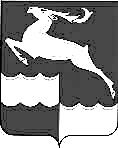 АДМИНИСТРАЦИЯНЕДОКУРСКОГО СЕЛЬСОВЕТА  КЕЖЕМСКОГО   РАЙОНАКРАСНОЯРСКОГО   КРАЯПОСТАНОВЛЕНИЕ16  апреля  2021 г                            п. Недокура                                       № 23-пОб утверждении Порядка составления и утверждения плана финансово-хозяйственной деятельности муниципальных учреждений, в отношении которых Администрация Недокурского сельсовета Кежемского района осуществляет функции и полномочия учредителяВ соответствии с подпунктом 6 пункта 3.3 статьи 32 Федерального закона от 12.01.1996 № 7-ФЗ «О некоммерческих организациях», приказом Министерства финансов Российской Федерации от 31.08. 2018 № 186н «О Требованиях к составлению и утверждению плана финансово-хозяйственной деятельности государственного (муниципального) учреждения», руководствуясь Уставом Недокурского сельсовета, ПОСТАНОВЛЯЮ:         1. Утвердить Порядок составления и утверждения плана финансово-хозяйственной деятельности муниципальных учреждений, в отношении которых Администрация Недокурского сельсовета Кежемского района осуществляет функции и полномочия учредителя согласно приложению 1.     2. Утвердить форму плана финансово-хозяйственной деятельности муниципального учреждения согласно приложению 2.     3. Утвердить форму обоснований (расчетов) плановых показателей поступлений и выплат муниципального учреждения согласно приложению 3.     4. Предоставить главе администрации муниципального  образования Недокурский сельсовет Кежемского района право утверждения плана финансово-хозяйственной деятельности муниципального учреждения и сведений об операциях с целевыми субсидиями, предоставленными муниципальному бюджетному учреждению.     5. Настоящий Порядок составления и утверждения плана финансово-хозяйственной деятельности муниципальных учреждений, в отношении которых Администрация Недокурского сельсовета Кежемского района осуществляет функции и полномочия учредителя, применяется при формировании плана финансово-хозяйственной деятельности муниципальных учреждений, начиная с плана финансово-хозяйственной деятельности муниципальных учреждений на 2021 год (на 2021 год и плановый период 2022 и 2023 годов).      6. Признать утратившим силу:Постановление Администрации Недокурского сельсовета от 29.12.2011года № 75-п «Об утверждении Порядка составления и утверждения плана финансово-хозяйственной деятельности муниципальных бюджетных учреждений, в отношении которых Администрация  Недокурского сельсовета осуществляет функции и полномочия учредителя»    7. Контроль за выполнением настоящего постановления оставляю за собой.     8. Постановление вступает в силу момента подписания, распространяет свои действия на правоотношения, возникшие с 01.01.2021 года, подлежит размещению на официальном сайте администрации и в периодическом издании «Недокурская Газета».Глава Недокурского сельсовета	                                                        В.И. Просовая                                                                                                       Приложение 1к постановлению АдминистрацииНедокурского сельсоветаКежемского района от 16.04.2021 № 23-пПОРЯДОКсоставления и утверждения плана финансово-хозяйственной деятельности муниципальных учрежденийОбщие положения       1. Настоящий Порядок устанавливает порядок составления и утверждения плана финансово-хозяйственной деятельности (далее – План) муниципальных учреждений (далее - учреждение).        2. План составляется и утверждается на текущий финансовый год и плановый период и действует в течение срока действия решения о бюджете муниципального образования.Составление проекта плана (плана)         3. Проект Плана составляется учреждением на этапе формирования проекта бюджета муниципального образования Недокурский сельсовет Кежемского района Красноярского края на очередной финансовый год и плановый период с учетом предоставленной Администрацией Недокурского сельсовета Кежемского района информации о планируемых к предоставлению из бюджета объемах субсидий в срок не позднее 15 ноября текущего финансового года.Проект Плана (План) составляется по кассовому методу в рублях с точностью до двух знаков после запятой по форме согласно приложению 2 к настоящему постановлению. План подписывается должностными лицами, ответственными за содержащиеся в Плане данные.          4. Показатели Плана по поступлениям и выплатам формируются муниципальным учреждением с учетом планируемых объемов:субсидий на финансовое обеспечение выполнения муниципального задания (далее –  муниципальное задание);субсидий, предоставляемых в соответствии с абзацем вторым пункта 1 статьи 78.1 Бюджетного кодекса Российской Федерации;субсидий на осуществление капитальных вложений в объекты капитального строительства муниципальной собственности или приобретение объектов недвижимого имущества в муниципальную собственность;грантов в форме субсидий, в том числе предоставляемых по результатам конкурсов;бюджетных инвестиций (в части переданных полномочий муниципального заказчика в соответствии с Бюджетным кодексом Российской Федерации).иных доходов от оказания услуг, выполнения работ за плату сверх установленного муниципального задания, а в случаях, установленных федеральным законом, в рамках муниципального задания;доходов от иной приносящей доход деятельности, предусмотренной уставом муниципального учреждения.       5. Поступления, указанные в абзацах втором, третьем, четвертом, пятом и шестом пункта 4, формируются учреждением на основании информации, представленной на этапе формирования проекта бюджета органом местной администрации, в ведении которого находится муниципальное учреждение и которому переданы полномочия учредителя муниципального учреждения.      6. Плановые показатели по поступлениям указываются в разрезе видов услуг (работ).       7. Показатели Плана формируются по соответствующим кодам (составным частям кода) бюджетной классификации Российской Федерации в части:      7.1. планируемых поступлений:от доходов – по коду аналитической группы подвида доходов бюджетов классификации доходов бюджетов;от возврата дебиторской задолженности прошлых лет – по коду аналитической группы вида источников финансирования дефицитов бюджетов классификации источников финансирования дефицитов бюджетов;      7.2. планируемых выплат:по расходам – по кодам видов расходов классификации расходов бюджетов;по возврату в бюджет остатков субсидий прошлых лет – по коду аналитической группы вида источников финансирования дефицитов бюджетов классификации источников финансирования дефицитов бюджетов.      8. Изменение показателей Плана в течение текущего финансового года должно осуществляться в связи с:     8.1. использованием остатков средств на начало текущего финансового года, в том числе неиспользованных остатков целевых субсидий и субсидий на осуществление капитальных вложений;      8.2. изменением объемов планируемых поступлений, а также объемов и (или) направлений выплат, в том числе в связи с:изменением объема предоставляемых субсидий на финансовое обеспечение муниципального задания, целевых субсидий, субсидий на осуществление капитальных вложений, грантов;изменением объема услуг (работ), предоставляемых за плату;изменением объемов безвозмездных поступлений от юридических и физических лиц;поступлением средств дебиторской задолженности прошлых лет, не включенных в показатели Плана при его составлении;увеличением выплат по неисполненным обязательствам прошлых лет, не включенных в показатели Плана при его составлении.          9. Общая сумма расходов учреждения на закупки товаров, работ, услуг, отраженная в Плане, подлежит детализации в плане графике закупок товаров, работ, услуг для обеспечения муниципальных нужд, формируемом в соответствии с законодательством Российской Федерации о контрактной системе в сфере закупок товаров, работ, услуг для обеспечения государственных и муниципальных нужд (далее - план закупок), а также в плане закупок, формируемом в соответствии с Федеральным законом от 18 июля 2011 года № 223-ФЗ «О закупках товаров, работ, услуг отдельными видами юридических лиц» согласно положениям части 2 статьи 15 Федерального закона от 5 апреля 2013 года № 44-ФЗ «О контрактной системе в сфере закупок товаров, работ, услуг для обеспечения государственных и муниципальных нужд».         10. Плановые объемы выплат, связанных с выполнением муниципальным учреждением муниципального задания, формируются с учетом нормативных затрат, определенных в соответствии с утвержденным порядком определения нормативных затрат на оказание муниципальными учреждениями муниципальных услуг (выполнение работ) и содержание их имущества, установленных постановлением администрации Недокурского сельсовета Кежемского района Красноярского края.          11. Объемы планируемых выплат, источником финансового обеспечения которых являются поступления от оказания учреждением услуг (выполнения работ), относящихся в соответствии с уставом учреждения к его основным видам деятельности, предоставление которых для физических и юридических лиц осуществляется на платной основе, формируются учреждением в соответствии с порядком определения платы, установленным постановлением Недокурского сельсовета Кежемского района Красноярского края.Порядок утверждения Плана           12. После утверждения в установленном порядке решения о бюджете на очередной финансовый год и плановый период План при необходимости уточняется учреждением и направляется на согласование органу местной администрации, в ведении которого находится муниципальное учреждение и которому частично переданы полномочия учредителя муниципального учреждения. После согласования План направляется в администрацию  муниципального образования Недокурский сельсовет Кежемского района Красноярского края на утверждение.Уточнение показателей Плана, связанных с принятием решения о бюджете на очередной финансовый год и плановый период, осуществляется учреждением не позднее одного месяца после официального опубликования решения о бюджете на очередной финансовый год или на очередной финансовый год и плановый период.Уточнение показателей Плана, связанных с выполнением муниципального задания, осуществляется с учетом показателей утвержденного муниципального задания и размера субсидии. Уточнение показателей Плана, связанных с выделением или изменением объемов субсидий учреждению за счет целевых межбюджетных трансфертов из бюджетов других уровней, осуществляется учреждением на основании внесения в установленном порядке соответствующих изменений в сводную бюджетную роспись бюджета муниципального образования Недокурский сельсовет Кежемского района Красноярского края.      13. Внесение изменений в План, не связанных с принятием решения о бюджете на очередной финансовый год и плановый период, осуществляется при наличии соответствующих обоснований и расчетов на величину измененных показателей. План с учетом изменений утверждается администрацией муниципального образования Недокурский сельсовет Кежемского района Красноярского края.     14. В целях внесения уточнений или изменений составляется новый План, показатели которого не должны вступать в противоречие в части кассовых операций по выплатам, проведенным до внесения изменений в План, а также с показателями планов закупок, указанных в пункте 9 настоящего Порядка.Сведения об операциях с целевыми субсидиями, предоставленнымимуниципальному учреждению       15. При предоставлении учреждению субсидии в соответствии с абзацем вторым пункта 1 статьи 78.1 Бюджетного кодекса Российской Федерации, субсидии на осуществление капитальных вложений в объекты капитального строительства муниципальной собственности или приобретение объектов недвижимого имущества в муниципальную собственность муниципальное бюджетное учреждение составляет и представляет в администрацию муниципального образования Недокурский сельсовет Кежемского района Красноярского края Сведения об операциях с целевыми субсидиями, предоставленными муниципальному учреждению (далее – Сведения).        16. При составлении Сведений учреждением в них указываются:наименование целевой субсидии;аналитический код, присвоенный  для учета операций с целевой субсидией (далее - код субсидии);код по бюджетной классификации Российской Федерации, исходя из экономического содержания планируемых поступлений и выплат;неиспользованные на начало текущего финансового года остатки целевых субсидий, на суммы которых подтверждена в установленном порядке потребность в направлении их на те же цели в разрезе кодов субсидий по каждой субсидии;суммы возврата дебиторской задолженности прошлых лет, на которые подтверждена в установленном порядке потребность в направлении их на те же цели;сумма планируемых на текущий финансовый год поступлений целевых субсидий;сумма планируемых на текущий финансовый год выплат, источником финансового обеспечения которых являются целевые субсидии.       17. Согласование и утверждение Сведений осуществляется в порядке согласования и утверждения Плана.Формирование обоснований (расчетов) плановых показателей поступлений и выплат 18. Проект Плана (План) составляется на основании обоснований (расчетов) плановых показателей поступлений и выплат (далее – обоснования (расчеты), формируемых в соответствии с требованиями, установленными настоящим разделом, по форме согласно приложению 3.19. Обоснования (расчеты) формируются по соответствующим кодам (составным частям кода) бюджетной классификации Российской Федерации в части, касающейся:а) планируемых поступлений:от доходов - по коду аналитической группы подвида доходов бюджетов классификации доходов бюджетов;от возврата дебиторской задолженности прошлых лет - по коду аналитической группы вида источников финансирования дефицитов бюджетов классификации источников финансирования дефицитов бюджетов;б) планируемых выплат:по расходам - по кодам видов расходов классификации расходов бюджетов;по возврату в бюджет остатков субсидий прошлых лет - по коду аналитической группы вида источников финансирования дефицитов бюджетов классификации источников финансирования дефицитов бюджетов;по уплате налогов, объектом налогообложения которых являются доходы (прибыль) учреждения, - по коду аналитической группы подвида доходов бюджетов классификации доходов бюджетов;Показатели Плана формируются с дополнительной детализацией по кодам статей (подстатей) групп (статей) классификации операций сектора государственного управления и (или) кодов иных аналитических показателей.20. Обоснования (расчеты) плановых показателей поступлений формируются на основании расчетов соответствующих доходов с учетом возникшей на начало финансового года задолженности перед учреждением по доходам и полученных на начало текущего финансового года предварительных платежей (авансов) по договорам (контрактам, соглашениям).Обоснования (расчеты) плановых показателей выплат формируются на основании расчетов соответствующих расходов с учетом произведенных на начало финансового года предварительных платежей (авансов) по договорам (контрактам, соглашениям), сумм излишне уплаченных или излишне взысканных налогов, пени, штрафов, а также принятых и неисполненных на начало финансового года обязательств.21. Расчеты доходов формируются:по доходам от использования собственности (в том числе доходы в виде арендной платы);по доходам в виде штрафов, возмещения ущерба (в том числе включая штрафы, пени и неустойки за нарушение условий контрактов (договоров);по доходам в виде безвозмездных денежных поступлений (в том числе грантов, пожертвований);по доходам в виде целевых субсидий, а также субсидий на осуществление капитальных вложений;по доходам от операций с активами (в том числе доходы от реализации неиспользуемого имущества, утиля, невозвратной тары, лома черных и цветных металлов).22. Расчет доходов от использования собственности осуществляется на основании информации о плате (тарифе, ставке) за использование имущества за единицу (объект, квадратный метр площади) и количества единиц предоставляемого в пользование имущества.Расчет доходов в виде возмещения расходов, понесенных в связи с эксплуатацией муниципального имущества, закрепленного на праве оперативного управления, осуществляется исходя из объема предоставленного в пользование имущества и планируемой стоимости услуг (возмещаемых расходов).Расчет доходов в виде прибыли, приходящейся на доли в уставных (складочных) капиталах хозяйственных товариществ и обществ, или дивидендов по акциям, принадлежащим учреждению, в случаях, установленных федеральным законом, осуществляется исходя из величины чистой прибыли хозяйственных товариществ и обществ, количества акций (или доли в уставных (складочных) капиталах), принадлежащих учреждению, размера доли чистой прибыли хозяйственных товариществ и обществ, направляемой ими на выплату дивидендов или распределяемой ими среди участников товарищества и общества, и периода деятельности хозяйственного товарищества и общества, за который выплачиваются дивиденды.23. Расчет доходов от оказания услуг (выполнения работ) сверх установленного муниципального задания осуществляется исходя из планируемого объема оказания платных услуг (выполнения работ) и их планируемой стоимости.Расчет доходов от оказания услуг (выполнения работ) в рамках установленного муниципального  задания в случаях, установленных федеральным законом, осуществляется в соответствии с объемом услуг (работ), установленных муниципальным заданием, и платой (ценой, тарифом) за указанную услугу (работу). 24.Расчет доходов в виде штрафов, средств, получаемых в возмещение ущерба (в том числе страховых возмещений), при наличии решения суда, исполнительного документа, решения о возврате суммы излишне уплаченного налога, принятого налоговым органом, решения страховой организации о выплате страхового возмещения при наступлении страхового случая осуществляется в размере, определенном указанными решениями.     25. Расчет доходов от иной приносящей доход деятельности осуществляется с учетом стоимости услуг по одному договору, среднего количества указанных поступлений за последние три года и их размера, а также иных прогнозных показателей в зависимости от их вида, установленных Администрацией Недокурского сельсовета Кежемского района Красноярского края.      26. Расчет расходов осуществляется по видам расходов с учетом норм трудовых, материальных, технических ресурсов, используемых для оказания учреждением услуг (выполнения работ), а также требований, установленных нормативными правовыми (правовыми) актами, в том числе ГОСТами, СНиПами, СанПиНами, стандартами, порядками и регламентами (паспортами) оказания муниципальных услуг (выполнения работ).     27. В расчет расходов на оплату труда и страховых взносов на обязательное социальное страхование в части работников учреждения включаются расходы на оплату труда, компенсационные выплаты, включая пособия, выплачиваемые из фонда оплаты труда, а также страховые взносы на обязательное пенсионное страхование, на обязательное социальное страхование на случай временной нетрудоспособности и в связи с материнством, на обязательное социальное страхование от несчастных случаев на производстве и профессиональных заболеваний, на обязательное медицинское страхование.При расчете плановых показателей расходов на оплату труда учитывается расчетная численность работников, включая основной персонал, вспомогательный персонал, административно-управленческий персонал, обслуживающий персонал, расчетные должностные оклады, ежемесячные надбавки к должностному окладу, стимулирующие выплаты, компенсационные выплаты, в том числе за работу с вредными и (или) опасными условиями труда, при выполнении работ в других условиях, отклоняющихся от нормальных, а также иные выплаты, предусмотренные законодательством Российской Федерации, локальными нормативными актами учреждения в соответствии с утвержденным штатным расписанием.       28. Расчет расходов на выплаты компенсационного характера персоналу, за исключением фонда оплаты труда, включает выплаты по возмещению работникам (сотрудникам) расходов, связанных со служебными командировками, возмещению расходов на прохождение медицинского осмотра, расходов на оплату стоимости проезда и провоза багажа к месту использования отпуска и обратно для лиц, работающих в районах Крайнего Севера и приравненных к ним местностях, и членов их семей, иные компенсационные выплаты работникам, предусмотренные законодательством Российской Федерации, коллективным трудовым договором, локальными актами учреждения.       29. Расчет расходов на выплаты по социальному обеспечению и иным выплатам населению, не связанным с выплатами работникам, возникающими в рамках трудовых отношений (расходов по социальному обеспечению населения вне рамок систем государственного пенсионного, социального, медицинского страхования), в том числе на оплату медицинского обслуживания, оплату путевок на санаторно-курортное лечение и в детские оздоровительные лагеря, а также выплат бывшим работникам учреждений, в том числе к памятным датам, профессиональным праздникам, осуществляется с учетом количества планируемых выплат в год и их размера.        30. Расчет расходов на уплату налога на имущество организации, земельного налога, водного налога, транспортного налога формируется с учетом объекта налогообложения, особенностей определения налоговой базы, налоговой ставки, а также налоговых льгот, оснований и порядка их применения, порядка и сроков уплаты по каждому налогу в соответствии с законодательством Российской Федерации о налогах и сборах.        31. Расчет расходов на уплату прочих налогов и сборов, других платежей, являющихся в соответствии с бюджетным законодательством Российской Федерации доходами соответствующего бюджета, осуществляется с учетом вида платежа, порядка их расчета, порядка и сроков уплаты по каждому виду платежа.        32. Расчет расходов на безвозмездные перечисления организациям и физическим лицам осуществляется с учетом количества планируемых безвозмездных перечислений организациям и их размера.       33. Расчет прочих расходов (кроме расходов на закупку товаров, работ, услуг) осуществляется по видам выплат с учетом количества планируемых выплат в год и их размера.       34. Расчет расходов (за исключением расходов на закупку товаров, работ, услуг) осуществляется раздельно по источникам их финансового обеспечения.        35. Расчет расходов на услуги связи должен учитывать количество абонентских номеров, подключенных к сети связи, цены услуг связи, ежемесячную абонентскую плату в расчете на один абонентский номер, количество месяцев предоставления услуги; размер повременной оплаты междугородних, местных телефонных соединений, а также стоимость услуг при повременной оплате услуг телефонной связи; количество пересылаемой корреспонденции, в том числе с использованием фельдъегерской и специальной связи, стоимость пересылки почтовой корреспонденции за единицу услуги, стоимость аренды интернет-канала, повременной оплаты за интернет-услуги или оплата интернет-трафика.       36. Расчет расходов на транспортные услуги осуществляется с учетом видов услуг по перевозке (транспортировке) грузов, пассажирских перевозок и стоимости указанных услуг.       37. Расчет расходов на коммунальные услуги осуществляется исходя из расходов на электроснабжение, теплоснабжение, горячее водоснабжение, холодное водоснабжение и водоотведение с учетом количества объектов, тарифов на оказание коммунальных услуг , расчетной потребности планового потребления услуг.      38. Расчет расходов на аренду имущества, в том числе объектов недвижимого имущества, осуществляется с учетом арендуемой площади (количества арендуемого оборудования, иного имущества), количества месяцев (суток, часов) аренды, цены аренды в месяц (сутки, час), а также стоимости возмещаемых услуг (по содержанию имущества, его охране, потребляемых коммунальных услуг).      39. Расчет расходов на содержание имущества осуществляется с учетом планов ремонтных работ и их сметной стоимости, определенной с учетом необходимого объема ремонтных работ, требований к санитарно-гигиеническому обслуживанию, охране труда (включая уборку помещений и территории, вывоз твердых бытовых отходов, мойку, химическую чистку, дезинфекцию, дезинсекцию), а также правил его эксплуатации.       40. Расчет расходов на обязательное страхование, в том числе на обязательное страхование гражданской ответственности владельцев транспортных средств, страховой премии (страховых взносов) осуществляется с учетом количества застрахованных работников, застрахованного имущества, базовых ставок страховых тарифов и поправочных коэффициентов к ним, определяемых с учетом характера страхового риска и условий договора страхования, в том числе наличия франшизы и ее размера.      41. Расчет расходов на повышение квалификации (профессиональную переподготовку) осуществляется с учетом количества работников, направляемых на повышение квалификации, и цены обучения одного работника по каждому виду дополнительного профессионального образования.      42. Расчет расходов на оплату услуг и работ (медицинских осмотров, информационных услуг, консультационных услуг, экспертных услуг, научно-исследовательских работ, типографских работ), не указанных в пунктах 26 - 41 настоящего Порядка, осуществляется на основании расчетов необходимых выплат с учетом численности работников, потребности в информационных системах, количества проводимых экспертиз, количества приобретаемых печатных и иных периодических изданий, определяемых с учетом специфики деятельности учреждения, предусмотренной уставом учреждения.    43. Расчет расходов на приобретение объектов движимого имущества (в том числе оборудования, транспортных средств, мебели, инвентаря, бытовых приборов) осуществляется с учетом среднего срока эксплуатации указанного имущества, норм обеспеченности (при их наличии), потребности учреждения в таком имуществе, информации о стоимости приобретения необходимого имущества, определенной методом сопоставимых рыночных цен (анализа рынка), заключающемся в анализе информации о рыночных ценах идентичных (однородных) товаров, работ, услуг, в том числе о ценах производителей (изготовителей) указанных товаров, работ, услуг.    44. Расчет расходов на приобретение материальных запасов осуществляется с учетом потребности в продуктах питания, лекарственных средствах, горюче-смазочных и строительных материалах, мягком инвентаре и специальной одежде, обуви, запасных частях к оборудованию и транспортным средствам, хозяйственных товарах и канцелярских принадлежностях, а также наличия указанного имущества в запасе и (или) необходимости формирования экстренного (аварийного) запаса.     45. Расчеты расходов на закупку товаров, работ, услуг должны соответствовать в части планируемых к заключению контрактов (договоров):показателям плана-графика закупок товаров, работ, услуг для обеспечения муниципальных нужд, формируемого в соответствии с требованиями законодательства Российской Федерации о контрактной системе в сфере закупок товаров, работ, для обеспечения муниципальных нужд, в случае осуществления закупок в соответствии с Федеральным законом от 5 апреля 2013 г. N 44-ФЗ "О контрактной системе в сфере закупок товаров, работ, услуг для обеспечения государственных и муниципальных нужд";      46. Расчет расходов на осуществление капитальных вложений:в целях капитального строительства объектов недвижимого имущества (реконструкции, в том числе с элементами реставрации, технического перевооружения) осуществляется с учетом сметной стоимости объектов капитального строительства, рассчитываемой в соответствии с законодательством о градостроительной деятельности Российской Федерации;в целях приобретения объектов недвижимого имущества осуществляется с учетом стоимости приобретения объектов недвижимого имущества, определяемой в соответствии с законодательством Российской Федерации, регулирующим оценочную деятельность в Российской Федерации.       47. Расчеты расходов, связанных с выполнением учреждением муниципального задания, могут осуществляться с превышением нормативных затрат, определенных в порядке, установленном соответственно Правительством Российской Федерации, высшим исполнительным органом государственной власти субъекта Российской Федерации, Администрацией Недокурского сельсовета Кежемского района Красноярского края в соответствии с абзацем первым пункта 4 статьи 69.2 Бюджетного кодекса Российской Федерации, в пределах общего объема средств субсидии на финансовое обеспечение выполнения муниципального задания.      48. В случае, если учреждением не планируется получать отдельные доходы и осуществлять отдельные расходы, то обоснования (расчеты) поступлений и выплат по указанным доходам и расходам не формируются.Утверждение плана49.  План учреждения на очередной финансовый год утверждается после утверждения Решения Недокурского сельского Совета депутатов Кежемского района Красноярского края о бюджете на очередной финансовый год и плановый период, но не позднее наступления очередного финансового года.Внесение изменений в план50. Внесение изменений в показатели Плана в течение текущего финансового года осуществляется в следующих случаях:       а) использование учреждением по согласованию с Администрацией Недокурского сельсовета Кежемского района Красноярского края остатков средств на начало текущего финансового года, в том числе неиспользованных остатков целевых субсидий и субсидий на осуществление капитальных вложений;      б) изменением объемов планируемых поступлений, а также объемов и (или) направлений выплат, в том числе в связи с:изменением объема предоставляемых субсидий на финансовое обеспечение муниципального задания, целевых субсидий, субсидий на осуществление капитальных вложений, грантов;изменением объема услуг (работ), предоставляемых за плату;изменением объемов безвозмездных поступлений от юридических и физических лиц;поступлением средств дебиторской задолженности прошлых лет, не включенных в показатели Плана при его составлении;увеличением выплат по неисполненным обязательствам прошлых лет, не включенных в показатели Плана при его составлении;       в) проведением реорганизации учреждения, в форме:        - присоединения, слияния;      - выделения;     - разделения.     51. При внесении изменений в показатели Плана в случае, установленном подпунктом "в" пункта 50 настоящего Порядка, при реорганизации:   а) в форме присоединения, слияния - показатели Плана учреждения-правопреемника формируются с учетом показателей Планов реорганизуемых учреждений, прекращающих свою деятельность путем построчного объединения (суммирования) показателей поступлений и выплат;     б) в форме выделения - показатели Плана учреждения, реорганизованного путем выделения из него других учреждений, подлежат уменьшению на показатели поступлений и выплат Планов вновь возникших юридических лиц;     в) в форме разделения - показатели Планов вновь возникших юридических лиц формируются путем разделения соответствующих показателей поступлений и выплат Плана реорганизованного учреждения, прекращающего свою деятельность.     После завершения реорганизации показатели поступлений и выплат Планов реорганизованных юридических лиц при суммировании должны соответствовать показателям Плана(ов) учреждения(ий) до начала реорганизации.      52. Показатели Плана после внесения в них изменений, предусматривающих уменьшение выплат, не должны быть меньше кассовых выплат по указанным направлениям, произведенных до внесения изменений в показатели Плана.     53. Внесение изменений в показатели Плана по поступлениям и (или) выплатам должно формироваться путем внесения изменений в соответствующие обоснования (расчеты) плановых показателей поступлений и выплат, сформированные при составлении Плана, за исключением случаев, предусмотренных пунктом 54 настоящего Порядка.     54. Учреждение по решению Администрации Недокурского сельсовета Кежемского района Красноярского края вправе осуществлять внесение изменений в показатели Плана без внесения изменений в соответствующие обоснования (расчеты) плановых показателей поступлений и выплат исходя из информации, содержащейся в документах, являющихся основанием для поступления денежных средств или осуществления выплат, ранее не включенных в показатели Плана:      а) при поступлении в текущем финансовом году:        сумм возврата дебиторской задолженности прошлых лет;        сумм, поступивших в возмещение ущерба, недостач, выявленных в текущем финансовом году;       сумм, поступивших по решению суда или на основании исполнительных документов;       б) при необходимости осуществления выплат:        по возврату в бюджет бюджетной системы Российской Федерации субсидий,                         полученных в прошлых отчетных периодах;     по возмещению ущерба;     по решению суда, на основании исполнительных документов;     по уплате штрафов, в том числе административных.